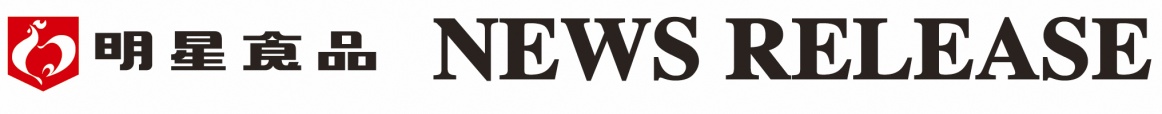 ２０１３年（平成２５年）９月１７日Ｎｏ.６５－４０明星　一平ちゃん夜店の焼そば　バター醤油味　　２０１３年１０月１４日(月)　全国で新発売明星食品株式会社（社長：山東一雅）は、カップ焼そば「明星　一平ちゃん夜店の焼そば」シリーズの新メニュー商品『明星　一平ちゃん夜店の焼そば　バター醤油味』を、２０１３年１０月１４日（月）に全国で新発売いたします。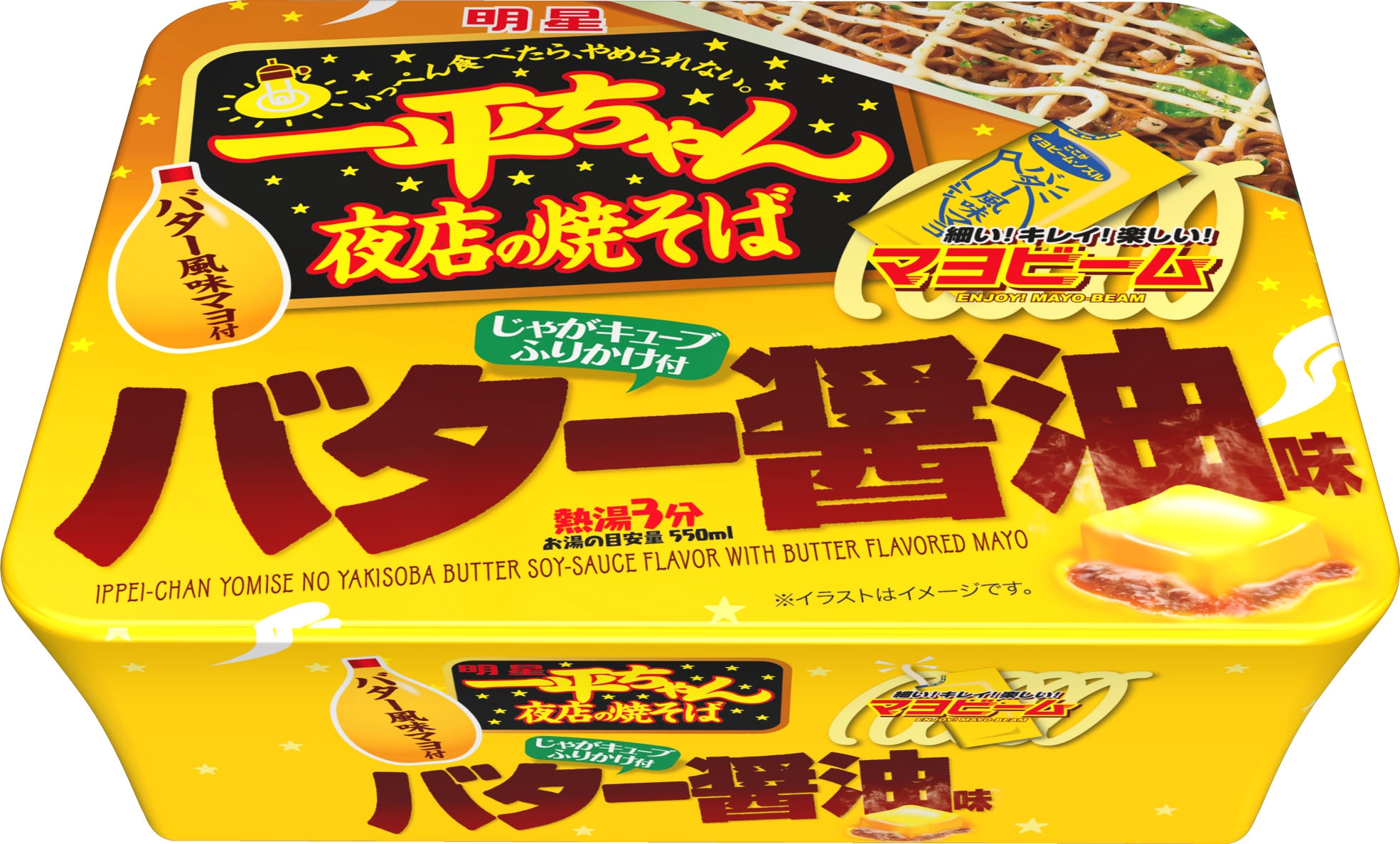 『明星　一平ちゃん夜店の焼そば　バター醤油味』は、香ばしくローストした醤油とチキン、ポークの旨みをベースにした醤油ダレに、ジンジャーやガーリックで味を調え、バター風味のオイルを合わせた液体ソースと、オニオンを練り込んだ香ばしい油揚げめんを組み合わせた、新メニューのカップ焼そばです。さらに、「一平ちゃん夜店の焼そば」ならではの一工夫として、卵黄たっぷりのマヨネーズにバターの風味を加えたオリジナルの“バター風味マヨ”と、さくっとした食感が新しい“じゃがキューブふりかけ”を組み合わせました。コクと香りが一段とアップし、一口ごとの微妙な食感の変化を楽しめる”いっぺん食べたら、やめられない。“おいしさの新メニュー焼そばです。■ 商品の概要■　商品の特長明星食品株式会社　お客様サービス室　　０１２０－５８５－３２８　ホームページアドレス　http://www.myojofoods.co.jp/商  品  名明星　一平ちゃん夜店の焼そば　バター醤油味内  容  量１１３ｇ（めん９０ｇ）ＪＡＮコード４９０２８８１４２４４００荷      姿１１３ｇ×１２入＝１ケース希望小売価格１７０円（税別）発売日及び発売地区２０１３年１０月１４日（月）に、全国で新発売●めん：オニオンを練り込んだ香ばしく食べやすい味付け油揚げめんです。●ソース：ロースト醤油にポーク、チキンの旨みを加え、ガーリック、ジンジャーで味を調えた醤油ダレに、菜種、ガーリックオイルとバター風味を付けたオイルを合わせた液体ソースです。●バター風味マヨ：卵黄をたっぷりと使用したマヨネーズにバターの風味を加えた、コクと香りを楽しむ特製の“バター風味マヨ”です。●ふりかけ：サクッとした食感のじゃがキューブ（じゃがいもを揚げたもの）とブラックペッパー、青さを組み合わせたふりかけです。●かやく：ほんのりと甘みがある色鮮やかなキャベツです。